1 그러므로 우리가 믿음으로 의롭다 하심을 얻었은즉 우리 주 예수 그리스도로 말미암아 하나님으로 더불어 화평을 누리자 2 또한 그로 말미암아 우리가 믿음으로 서 있는 이 은혜에 들어감을 얻었으며, 하나님의 영광을 바라고 즐거워하느니라 3 다만 이뿐 아니라 우리가 환난 중에도 즐거워하나니 이는 환난은 인내를, 4 인내는 연단을, 연단은 소망을 이루는 줄 앎이로다 5 소망이 부끄럽게 아니함은 (하지 않는다) 우리에게 주신 성령으로 말미암아 하나님의 사랑이 우리 마음에 부은바 됨이니-로마서 5:1-5 개역한글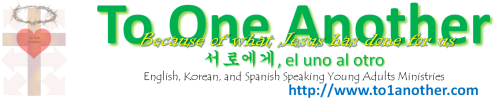 1 그러므로 우리가 믿음으로 의롭다 하심을 얻었은즉 우리 주 예수 그리스도로 말미암아 하나님으로 더불어 화평을 누리자 2 또한 그로 말미암아 우리가 믿음으로 서 있는 이 은혜에 들어감을 얻었으며, 하나님의 영광을 바라고 즐거워하느니라 3 다만 이뿐 아니라 우리가 환난 중에도 즐거워하나니 이는 환난은 인내를, 4 인내는 연단을, 연단은 소망을 이루는 줄 앎이로다 5 소망이 부끄럽게 아니함은 (하지 않는다) 우리에게 주신 성령으로 말미암아 하나님의 사랑이 우리 마음에 부은바 됨이니-로마서 5:1-5 개역한글1 그러므로 우리가 믿음으로 의롭다 하심을 얻었은즉 우리 주 예수 그리스도로 말미암아 하나님으로 더불어 화평을 누리자 2 또한 그로 말미암아 우리가 믿음으로 서 있는 이 은혜에 들어감을 얻었으며, 하나님의 영광을 바라고 즐거워하느니라 3 다만 이뿐 아니라 우리가 환난 중에도 즐거워하나니 이는 환난은 인내를, 4 인내는 연단을, 연단은 소망을 이루는 줄 앎이로다 5 소망이 부끄럽게 아니함은 (하지 않는다) 우리에게 주신 성령으로 말미암아 하나님의 사랑이 우리 마음에 부은바 됨이니-로마서 5:1-5 개역한글1 그러므로 우리가 믿음으로 의롭다 하심을 얻었은즉 우리 주 예수 그리스도로 말미암아 하나님으로 더불어 화평을 누리자 2 또한 그로 말미암아 우리가 믿음으로 서 있는 이 은혜에 들어감을 얻었으며, 하나님의 영광을 바라고 즐거워하느니라 3 다만 이뿐 아니라 우리가 환난 중에도 즐거워하나니 이는 환난은 인내를, 4 인내는 연단을, 연단은 소망을 이루는 줄 앎이로다 5 소망이 부끄럽게 아니함은 (하지 않는다) 우리에게 주신 성령으로 말미암아 하나님의 사랑이 우리 마음에 부은바 됨이니-로마서 5:1-5 개역한글1 Therefore, since we have been justified through faith, we have peace with God through our Lord Jesus Christ, 2 through whom we have gained access by faith into this grace in which we now stand. And we rejoice in the hope of the glory of God. 3 Not only so, but we also rejoice in our sufferings, because we know that suffering produces perseverance; 4 perseverance, character; and character, hope. 5 And hope does not disappoint us, because God has poured out his love into our hearts by the Holy Spirit, whom he has given us.–Romans 5:1-5 NIV 1 Therefore, since we have been justified through faith, we have peace with God through our Lord Jesus Christ, 2 through whom we have gained access by faith into this grace in which we now stand. And we rejoice in the hope of the glory of God. 3 Not only so, but we also rejoice in our sufferings, because we know that suffering produces perseverance; 4 perseverance, character; and character, hope. 5 And hope does not disappoint us, because God has poured out his love into our hearts by the Holy Spirit, whom he has given us.–Romans 5:1-5 NIV 1 Therefore, since we have been justified through faith, we have peace with God through our Lord Jesus Christ, 2 through whom we have gained access by faith into this grace in which we now stand. And we rejoice in the hope of the glory of God. 3 Not only so, but we also rejoice in our sufferings, because we know that suffering produces perseverance; 4 perseverance, character; and character, hope. 5 And hope does not disappoint us, because God has poured out his love into our hearts by the Holy Spirit, whom he has given us.–Romans 5:1-5 NIV 1 Therefore, since we have been justified through faith, we have peace with God through our Lord Jesus Christ, 2 through whom we have gained access by faith into this grace in which we now stand. And we rejoice in the hope of the glory of God. 3 Not only so, but we also rejoice in our sufferings, because we know that suffering produces perseverance; 4 perseverance, character; and character, hope. 5 And hope does not disappoint us, because God has poured out his love into our hearts by the Holy Spirit, whom he has given us.–Romans 5:1-5 NIV 